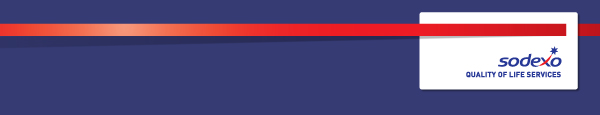 Function:Function:Function:Function:Corporate ServicesCorporate ServicesCorporate ServicesCorporate ServicesCorporate ServicesCorporate ServicesCorporate ServicesCorporate ServicesCorporate ServicesPosition:  Position:  Position:  Position:  Facilities engineerFacilities engineerFacilities engineerFacilities engineerFacilities engineerFacilities engineerFacilities engineerFacilities engineerFacilities engineerJob holder:Job holder:Job holder:Job holder:Date (in job since):Date (in job since):Date (in job since):Date (in job since):Immediate manager 
(N+1 Job title and name):Immediate manager 
(N+1 Job title and name):Immediate manager 
(N+1 Job title and name):Immediate manager 
(N+1 Job title and name):Mark GillMark GillMark GillMark GillMark GillMark GillMark GillMark GillMark GillAdditional reporting line to:Additional reporting line to:Additional reporting line to:Additional reporting line to:Jason NorthJason NorthJason NorthJason NorthJason NorthJason NorthJason NorthJason NorthJason NorthPosition location:Position location:Position location:Position location:ReAssure, Windsor House, TelfordReAssure, Windsor House, TelfordReAssure, Windsor House, TelfordReAssure, Windsor House, TelfordReAssure, Windsor House, TelfordReAssure, Windsor House, TelfordReAssure, Windsor House, TelfordReAssure, Windsor House, TelfordReAssure, Windsor House, Telford1.  Purpose of the Job1.  Purpose of the Job1.  Purpose of the Job1.  Purpose of the Job1.  Purpose of the Job1.  Purpose of the Job1.  Purpose of the Job1.  Purpose of the Job1.  Purpose of the Job1.  Purpose of the Job1.  Purpose of the Job1.  Purpose of the Job1.  Purpose of the JobTechnical support to the Management Team and day to day management of the workload, establishing an efficient and effective department with high performance standardsEnsure all maintenance activities comply with the statutory, legislative and Company guidelinesTechnical support to the Management Team and day to day management of the workload, establishing an efficient and effective department with high performance standardsEnsure all maintenance activities comply with the statutory, legislative and Company guidelinesTechnical support to the Management Team and day to day management of the workload, establishing an efficient and effective department with high performance standardsEnsure all maintenance activities comply with the statutory, legislative and Company guidelinesTechnical support to the Management Team and day to day management of the workload, establishing an efficient and effective department with high performance standardsEnsure all maintenance activities comply with the statutory, legislative and Company guidelinesTechnical support to the Management Team and day to day management of the workload, establishing an efficient and effective department with high performance standardsEnsure all maintenance activities comply with the statutory, legislative and Company guidelinesTechnical support to the Management Team and day to day management of the workload, establishing an efficient and effective department with high performance standardsEnsure all maintenance activities comply with the statutory, legislative and Company guidelinesTechnical support to the Management Team and day to day management of the workload, establishing an efficient and effective department with high performance standardsEnsure all maintenance activities comply with the statutory, legislative and Company guidelinesTechnical support to the Management Team and day to day management of the workload, establishing an efficient and effective department with high performance standardsEnsure all maintenance activities comply with the statutory, legislative and Company guidelinesTechnical support to the Management Team and day to day management of the workload, establishing an efficient and effective department with high performance standardsEnsure all maintenance activities comply with the statutory, legislative and Company guidelinesTechnical support to the Management Team and day to day management of the workload, establishing an efficient and effective department with high performance standardsEnsure all maintenance activities comply with the statutory, legislative and Company guidelinesTechnical support to the Management Team and day to day management of the workload, establishing an efficient and effective department with high performance standardsEnsure all maintenance activities comply with the statutory, legislative and Company guidelinesTechnical support to the Management Team and day to day management of the workload, establishing an efficient and effective department with high performance standardsEnsure all maintenance activities comply with the statutory, legislative and Company guidelinesTechnical support to the Management Team and day to day management of the workload, establishing an efficient and effective department with high performance standardsEnsure all maintenance activities comply with the statutory, legislative and Company guidelines2. 	Dimensions2. 	Dimensions2. 	Dimensions2. 	Dimensions2. 	Dimensions2. 	Dimensions2. 	Dimensions2. 	Dimensions2. 	Dimensions2. 	Dimensions2. 	Dimensions2. 	Dimensions2. 	DimensionsRevenue FY13:€n/a€n/aEBIT growth:EBIT growth:n/aGrowth type:n/aOutsourcing rate:n/aRegion  Workforcen/an/aRevenue FY13:€n/a€n/aEBIT margin:EBIT margin:n/aGrowth type:n/aOutsourcing rate:n/aRegion  Workforcen/an/aRevenue FY13:€n/a€n/aNet income growth:Net income growth:n/aGrowth type:n/aOutsourcing growth rate:n/aHR in Region n/an/aRevenue FY13:€n/a€n/aCash conversion:Cash conversion:n/aGrowth type:n/aOutsourcing growth rate:n/aHR in Region n/an/aCharacteristics Characteristics 1300 employees on site within a 96,000sq foot building built in 19881300 employees on site within a 96,000sq foot building built in 19881300 employees on site within a 96,000sq foot building built in 19881300 employees on site within a 96,000sq foot building built in 19881300 employees on site within a 96,000sq foot building built in 19881300 employees on site within a 96,000sq foot building built in 19881300 employees on site within a 96,000sq foot building built in 19881300 employees on site within a 96,000sq foot building built in 19881300 employees on site within a 96,000sq foot building built in 19881300 employees on site within a 96,000sq foot building built in 19881300 employees on site within a 96,000sq foot building built in 19883. 	Organisation chart4. Context and main issuesEnsuring all mandatory and statutory paperwork is present and compliantManaging contractors effectively to ensure planned maintenance is completed and recorded correctly5.  Main assignmentsThe day to day management of all maintenance activities within the engineering team Planning of the workload, ensuring that work is completed to schedule and the system updated accordinglyEnsuring efficient use of human & other resources to ensure value for moneyCarry out diagnostic workControl and Supervision of Specialist Sub ContractorsAllocation of work for both planned and reactive maintenanceEnsure all relevant records are kept up to dateEnsure good communication channel with the management teamTo advise the General Services Manager on the effectiveness of PPM – additions, deletions or alterations etc.To assist the Management Team with ordering of day to day replacement stock items and ordering of specialist materials.Management of workshop operation and activities for the mechanical and electrical craftsmenAbility to effect fault diagnosis on plant and equipment of a more complex natureBe abreast of and adaptable to the introduction of new technologyAttend training courses as requiredResponsibility for ensuring compliance with all relevant Health & Safety Legislation and site specific Health, Safety and welfare policiesDevelop good working relationships with staff at all levelsUse of IT systems to provide / monitor data within the Maximo and other management reporting systemsDelivery of service specific on the job training for employees within a working groupAbility to affect a hands-on approach when requiredPromote co-operation and versatility among departmentsAbility to promote effective team working.Participation in the emergency out of office hours on call rota on a week on week off basis.6.  AccountabilitiesDelivery of a consistent level of service, within the Company's standards, to the contract specification and service offerObtaining and managing compliant control of contractor documentation, including but not limited to; risk assessments, method statements, public liability insurance certificates, permits to work, certificates of competency, evidence of works.Compliance to company policy’s and statutory regulations relating to safe systems of work, health & safety, hygiene, cleanliness, fire and COSHH.Client satisfaction Timely response to requests7.  Person SpecificationMust Have17th edition wiring regulations certifiedPrevious experience of Statutory Compliance.Advanced knowledge of CAFM SystemsPreferably 10 years (5 years minimum) experience in the similar or equivalent operationsIT literateKnowledge of Health & Safety Legislation and COSHH.PreferableA customer focused approach, exhibiting a reliable and responsible attitudeExcellent communication and good time management skillsReliable and responsible attitude.Contributes effectively working within a team environment.Strong planning and organizational skills.Proven to ability to prioritise and able to work on own initiative.8.  Competencies – Indicate which of the Sodexo core competencies and any professional competencies that the role requires9.  Management Approval – To be completed by document owner